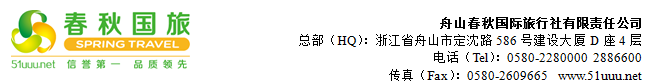 万人游甘南.麦积山+甘南全景双卧8日游行程单行程安排费用说明其他说明产品编号461297出发地宁波市目的地兰州市行程天数8去程交通飞机返程交通飞机参考航班无无无无无产品亮点★独家品尝当地特色价值180元的藏羌迎宾宴——包含敬献哈达、青稞酒、酥油茶、藏式牦牛肉铜鼎火锅、歌舞互动、大型篝火晚会。用原声态的牧羊山歌，加上姑娘们一曲挤牛奶舞蹈，用肢体和语言让客人了解藏族文化，藏族风情。★独家品尝当地特色价值180元的藏羌迎宾宴——包含敬献哈达、青稞酒、酥油茶、藏式牦牛肉铜鼎火锅、歌舞互动、大型篝火晚会。用原声态的牧羊山歌，加上姑娘们一曲挤牛奶舞蹈，用肢体和语言让客人了解藏族文化，藏族风情。★独家品尝当地特色价值180元的藏羌迎宾宴——包含敬献哈达、青稞酒、酥油茶、藏式牦牛肉铜鼎火锅、歌舞互动、大型篝火晚会。用原声态的牧羊山歌，加上姑娘们一曲挤牛奶舞蹈，用肢体和语言让客人了解藏族文化，藏族风情。★独家品尝当地特色价值180元的藏羌迎宾宴——包含敬献哈达、青稞酒、酥油茶、藏式牦牛肉铜鼎火锅、歌舞互动、大型篝火晚会。用原声态的牧羊山歌，加上姑娘们一曲挤牛奶舞蹈，用肢体和语言让客人了解藏族文化，藏族风情。★独家品尝当地特色价值180元的藏羌迎宾宴——包含敬献哈达、青稞酒、酥油茶、藏式牦牛肉铜鼎火锅、歌舞互动、大型篝火晚会。用原声态的牧羊山歌，加上姑娘们一曲挤牛奶舞蹈，用肢体和语言让客人了解藏族文化，藏族风情。产品介绍途中好风光                                       途中好风光                                       途中好风光                                       途中好风光                                       途中好风光                                       行程详情简易行程费用包含交通：往返火车或往返飞机交通：往返火车或往返飞机交通：往返火车或往返飞机费用不包含1、不含行程所列的景区小交通（索道、观光车、耳麦、景区保险）1、不含行程所列的景区小交通（索道、观光车、耳麦、景区保险）1、不含行程所列的景区小交通（索道、观光车、耳麦、景区保险）预订须知【收客要求】：28-68岁（13-27岁 69-75岁附加费300元、男女比例1:1）温馨提示一、乘车（机、船）安全事项退改规则团队一经确认，如有退团，按照实际产生的损失收取相关费用。保险信息★独家品尝当地特色价值180元的藏羌迎宾宴—包含敬献哈达、青稞酒、酥油茶、藏式牦牛肉铜鼎火锅、大型篝火晚会。用原声态的牧羊山歌，加上姑娘们一曲挤牛奶舞蹈，用肢体和语言让客人了解藏族文化，藏族风情。